FAKULTNÍ THOMAYEROVA NEMOCNICEVÍDEŇSKÁ 800140 59 PRAHA 4 - KRČAdresát: Eco-stations s.r.o. Na Florenci 1332/23 110 00 PrahaPřipravil, podpisInvestice:Provoz:        XOBJEDNÁVKA Č.                  00674-134-2023Středisko: 20023Datum vystavení:               11/10/2023Dodací lhůta:                     30/11/2023Dopravní dispozice:  FTN – pavilon G3, operační sály 5, 4, 3, pooperační péče a strojovna vzt 3NP.Vyřizuje/telefon:Bankovní spojení: ČNB 20001-36831041/0710Věc, popis: Strojní a chemické čištění vzduchotechnického odtahového potrubí vč. desinfekce v prostorech operačních sálů 5,4,3, pooperační péče a strojovna vzt 3NP.Kontaktní osoba(y)/telefon:ZKO: 371 97 000   IČO: 00064 190    DIČ: CZ00064190Cena bez DPH:         89.850,00 KčNa faktuře uvádějte vždy číslo objednávky a splatnost faktur 60 dní+60 dní bez penalizace. Fakturu vystaví dodavatel do 7 pracovních dní a zašle ve dvojím vyhotovení na adresu odběratele.Prohlášení dodavatele: S obsahem objednávky souhlasím a objednávku přijímám.Datum: _______16.10.2023___________________Za dodavatele, podpis, razítko: __________________________________________SchválilSchválilSchválil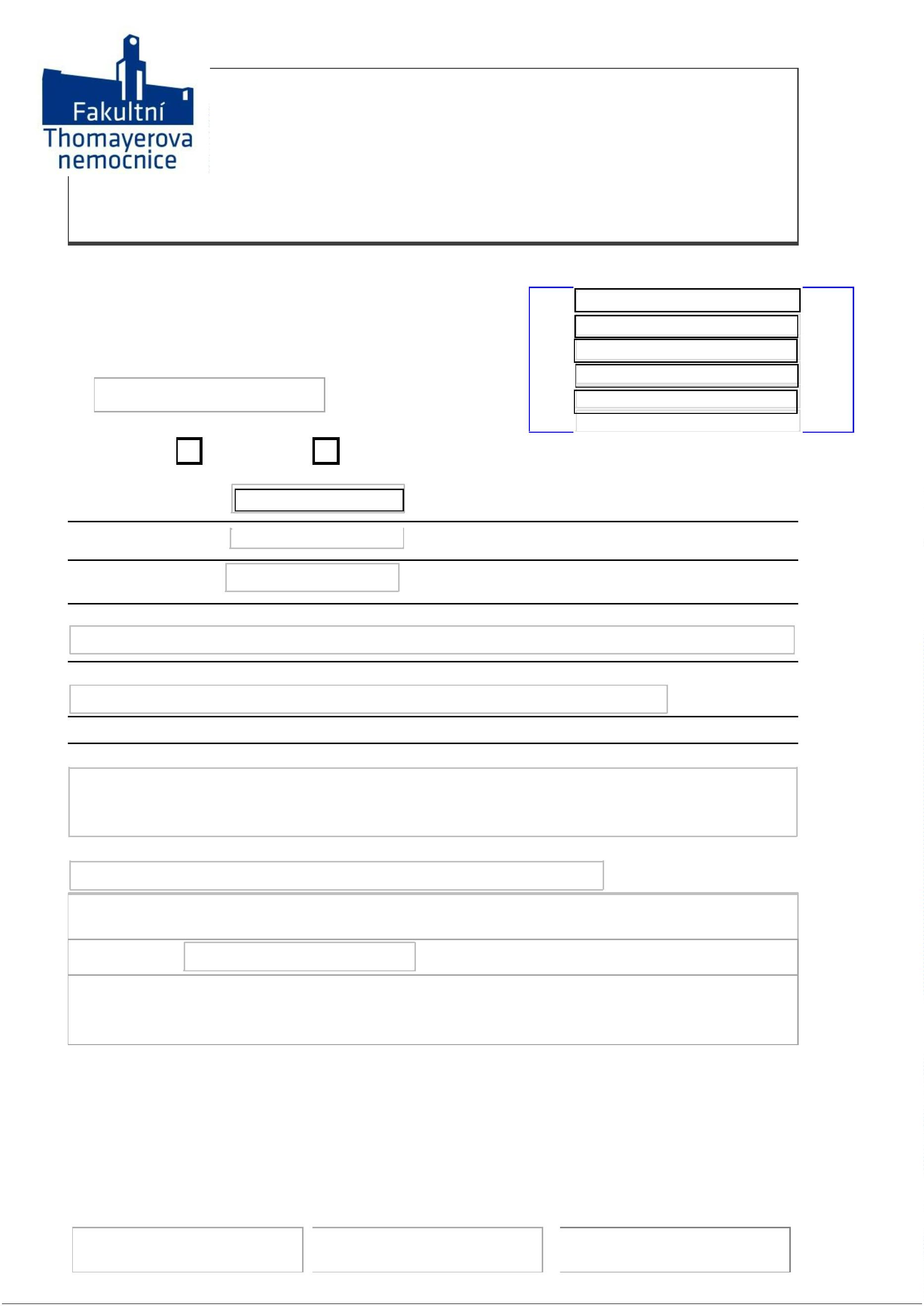 